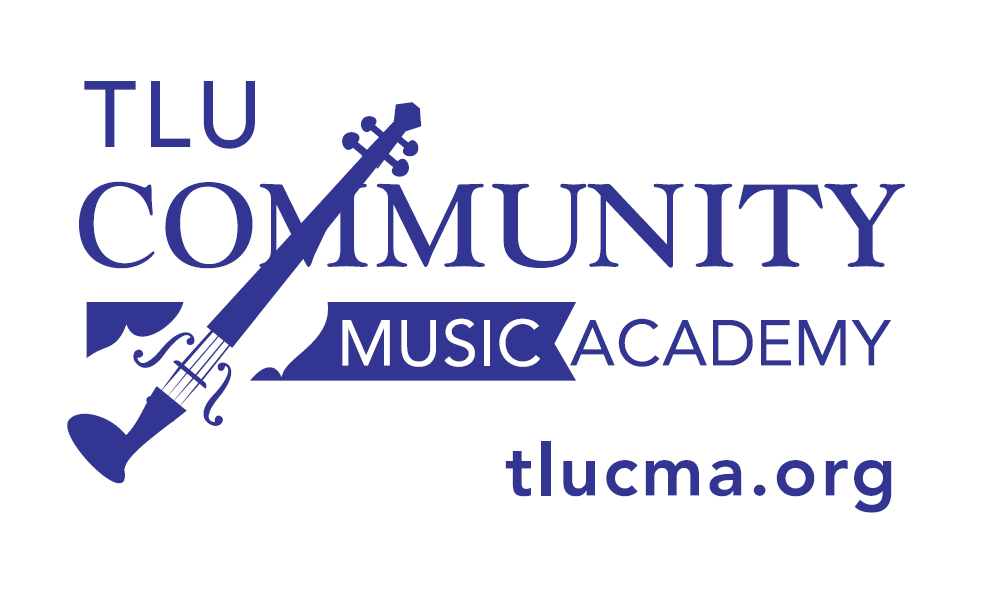 2020-2021 TLU Community Music AcademyLindenbaum Outreach Program Calendar On occasion, individual teachers may need to change a class day/timeOutreach Level 2 Violin Class Dr. Eric Siu  ericishere@gmail.com Tuesdays:  5:30 - 6:15 p.m.TLU Schuech Fine Arts Center Wupperman Little Theatre    	Fall 2020: 	Violin Rentals: Aug. 25			Aug. 31Sept. 14, 21, 28Oct. 5, 19, 26Nov. 2, 9, 16, 30Dec. 7Spring 2021: 	Jan. 11, 25Feb. 1, 8, 22Mar. 1, 8, 22, 29Apr. 5, 12, 19   Outreach Level 2 Cello Class        Ms. Liz Massad  massadliz1323@gmail.com Tuesdays:  6:15 - 7:00 p.m.TLU Schuech Fine Arts Center Band Hall   	Fall 2020:   Violin & Cello Rentals: Aug. 25                                                 	        Sept. 1, 8, 15, 22, 29           	        Oct. 6, 20, 27                    Nov. 3, 10, 17                    Dec. 1Spring 2021: 	Jan. 12, 19, 26Feb. 2, 9, 23Mar. 2, 9, 23, 30Apr. 6, 13, 20